Pannenkoeken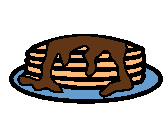 BereidingswijzeAlles afwegen en afmetenWeeg 100 gram bloem afDoe 0,250 liter melk in de maatbekerWeeg 35 gram suiker af Kluts 2 eierenAlles samenvoegenDoe de bloem in een komVoeg er de suiker bijDoe er ook de vanillesuiker bijDoe in het kuiltje de melk en de eieren.Mix alles goed door elkaarBakkenLaat boter warm worden in de panDoe er een lepel pannenkoekenbeslag inLaat de pannenkoek bakken langs de ene kantDraai de pannenkoek omLaat de pannenkoek bakken langs de andere kantEET SMAKELIJK !!!!!Ingrediënten100 gram zelfrijzende bloem 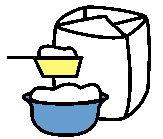 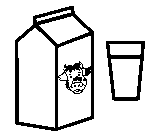 0,250 liter merk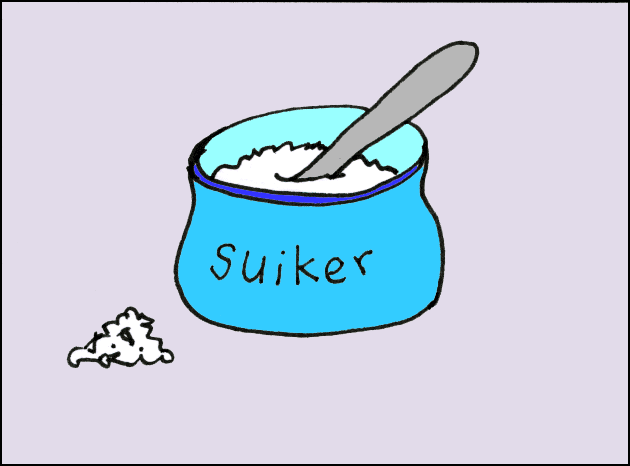 35 gram suiker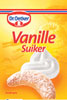 ½ pakje vanillesuiker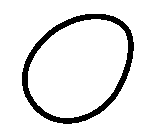 2 eieren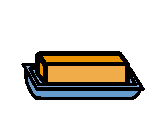 10 gram boter + bakboterKeukenmateriaal    kom                           mixer                pollepel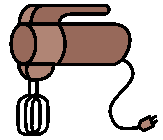 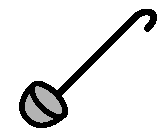 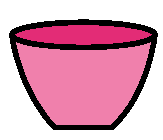     pan                      soeplepel               maatbeker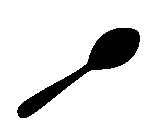 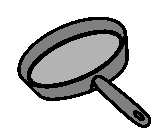 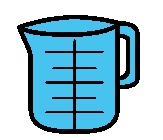 weegschaal                   bord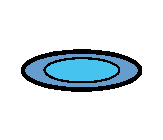 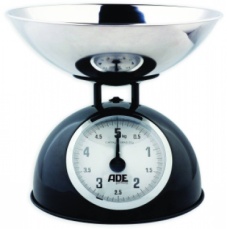 